КОВШ УВЕЛИЧЕННЫЙ ДЛЯ ЛЁГКИХ МАТЕРИАЛОВ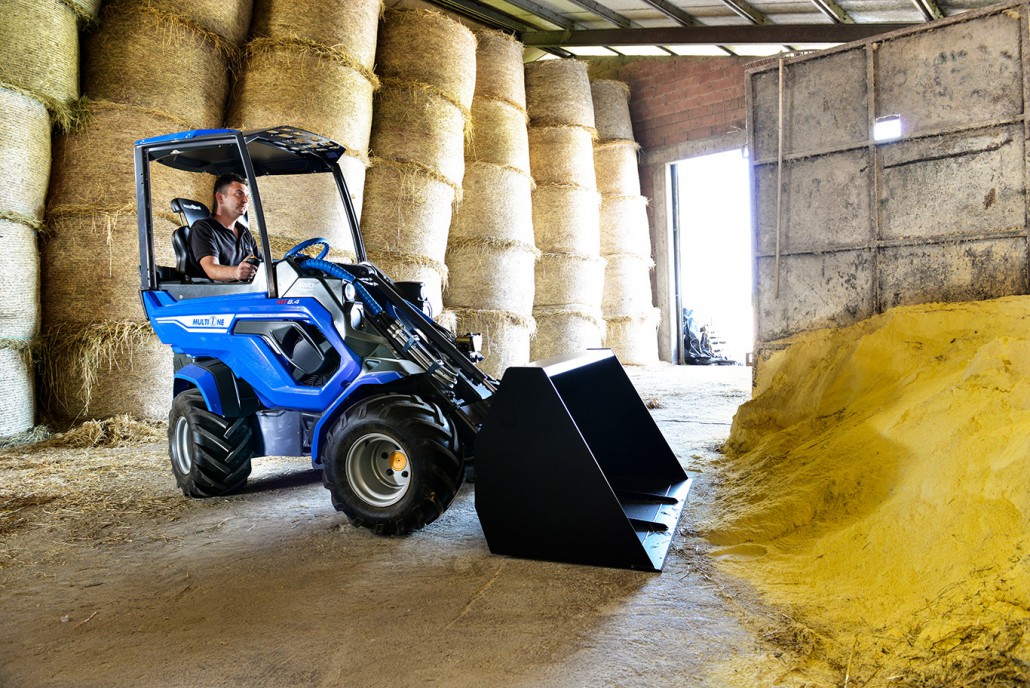 ОСОБЕННОСТИ И ПРЕИМУЩЕСТВА: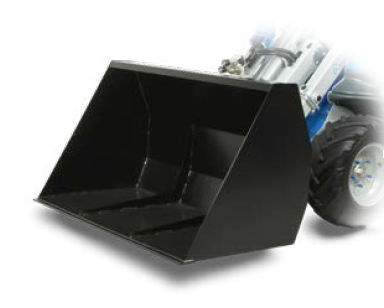 - высокая производительность в работе с лёгкими грузами;- усиленная конструкция конструкция;- геометрия ковша обеспечивает хорошую видимость.Предназначен для перемещения больших объемов легких материалов: сухое зерно, кормовые материалы, щепу, мульчу и рыхлый снег.* - сопоставлять с грузоподъёмностью мини-погрузчика.                                                                          рекомендуемые модели                                     совместимы                                          не совместимыМодельОбъём*, м3Ширина, мДлинна, мВысота, мМасса, кг.КодЦены1100,41,10,760,7790C8900531300,481,30,760,77102С8900541500,551,50,760,77112С8900521800,661,80,760,77127С890055МодельСерииСерииСерииСерииСерииСерииСерииСерииСерииСерииСерииСерииСерииСерииСерииСерииМодель12455678910SDSDSDSD12EZ7Модель1245.25.36789106,37,38,49,512EZ7110130150180